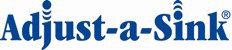 General Specification – Plumbing Fixtures and TrimHeight Adjustable Lavatory Sink Carrier and Lavatory Top.Adjust-a-Sink® by Accessible Systems, Inc. Model LV-10 electric elevating sink carrier complete with solid surface lavatory top and basin.  Two button control, 120V powered lift with 10 inches of travel.  System meets ADA knee clearance requirements at a 34” top height and at 31” top height.  Supplied with a solid surface knee panel (aka concealment panel) and safety panel beneath the sink. Top has integral back splash and side splashes per the installation style is to be [Wall mount], [Right corner mount], [Left corner mount], [Recessed mount].  Top color is to be [White], [Other].  Basin style is [Oval], [Rectangular], [Other].cUPC Listed Mark in accordance with ASME A112.19.12-2014.  EGS Listed Mark in accordance with UL1951.(Accessible Systems, Inc., Minneapolis, MN 55447, telephone 866-938-4608, info@adjustasink.comSupply Fittings:Two (2) angle stops with supply fittings integral with fixture. Provide flexible risers and escutcheons. (not supplied with LV-10)Lavatory Fixture:Waste Fittings:Accessible Systems, Inc., Model: T1510.  Chrome Plated brass, rigid telescoping tailpiece with NPS 1-1/2 by NPS 1-1/2 inlet and outlet.  Drain telescoping adjustment range: 10.5 inches.  cUPC Listed Mark in accordance with ASME A112.19.12-2014Offset drain:1-1/2” Trap. (not supplied with LV-10)5/2022